Alkohol und Sober CuriosityDen Text „Alkohol und Sober Curiosity“ lesen und übersetzen – benutze die RatenstrategienMit oder ohne Alkohol?Sortiere die Wörter:Sober CuriosityEin lebensbejahendes MovementEinen Kater habenAlkoholische GetränkeReinheit und Klarheit für Körper und GeistPromille Kein Alkohol, trotzdem gut gelauntAufregende MocktailsCocktailsBierAlkoholfreies BierLaufdiktatA: Sober Curiosity ist, wenn man ohne Alkohol _________. Curiosity bedeutet, dass man _________ ist. Man ____________  ____ Getränke mit Alkohol. Der _________ ist: Man hat keinen __________ am nächsten Tag. In New York, Berlin und Frankfurt _____  _____ Bars ohne Alkohol.   BYT!B. Man macht leckere ___________ ohne Promilleaber mit viel _______________. Man kann auch viele Biere ohne Alkohol __________. Alkohol-freies Bier ist sehr ___________. Man kann auch ohne Alkohol _________  __________, oder man kann nur Alkohol _____ _____ ______ trinkenMeme zu Fotos machenMache eine Überschrift zu jedem Foto – mindestens 3 Wörter!Dein Mem soll mit „wenn...“ anfangen. 
NB! „wenn“ er en bisætningsindleder, og derfor skal det bøjede verbum stå sidst i sætningen, fx „wenn der Hund einen Kater hat“Das deutsche Wort/Das dänische WortSprog-brillen©Kontekst-luppen©Saksen©Ordbogen©verzichten aufKaterReinheitohneDrogengut gelaunt VorteilneugierigfeiertSpaß habenab und zuMit AlkoholOhne Alkohol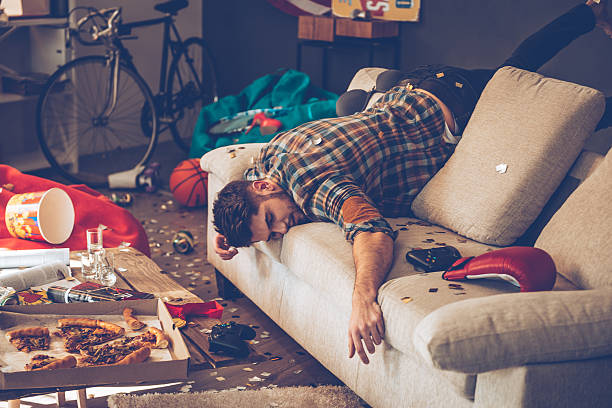 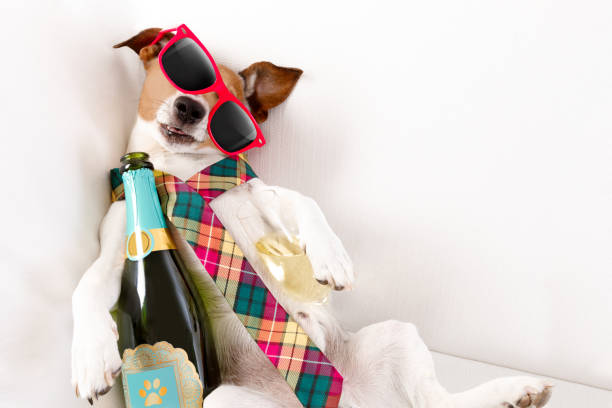 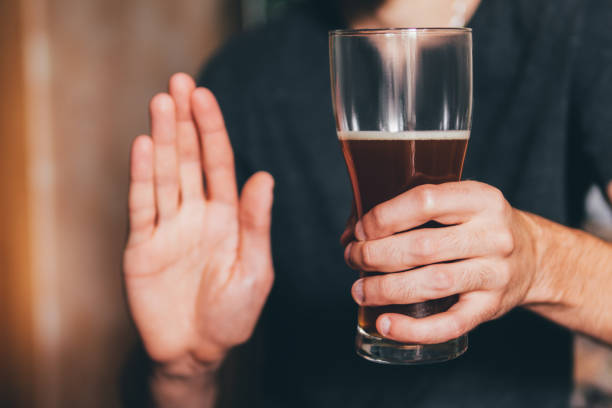 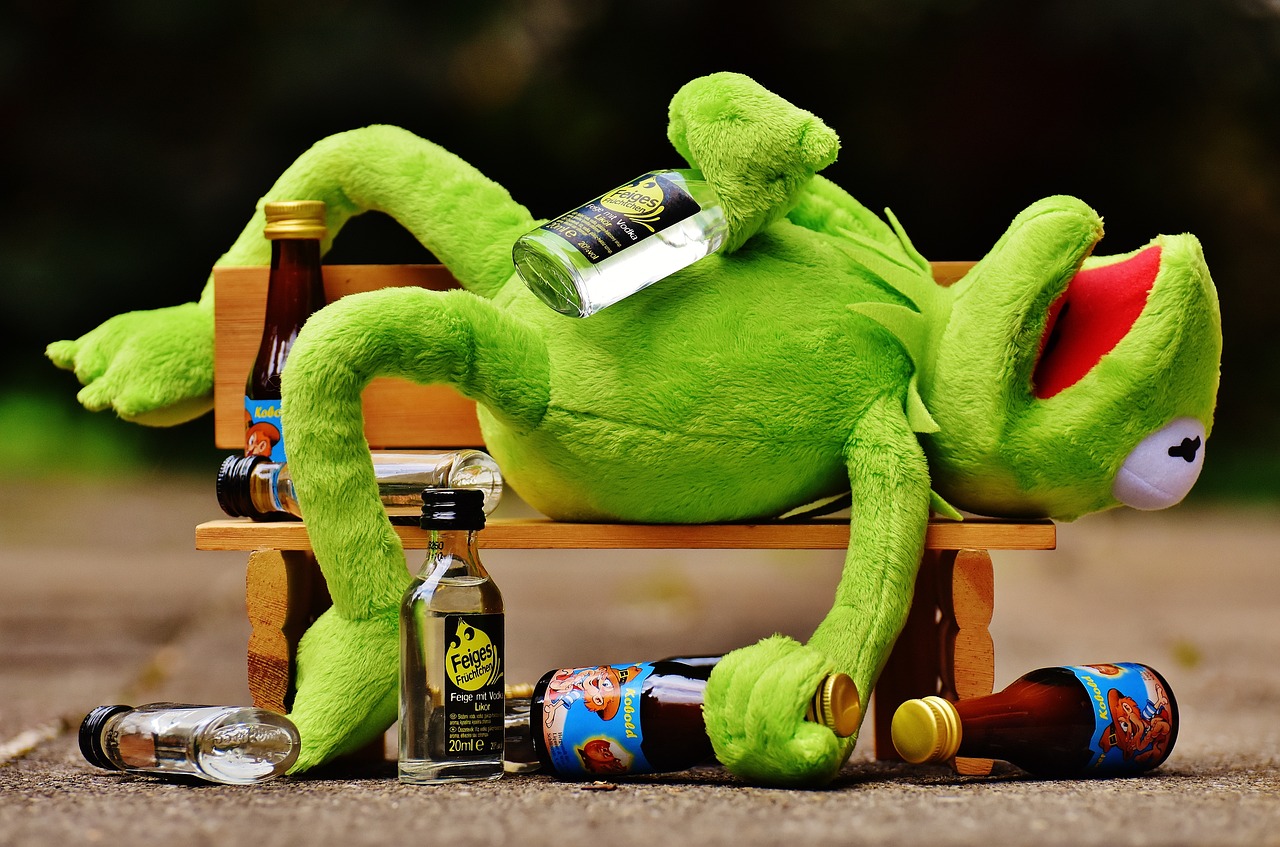 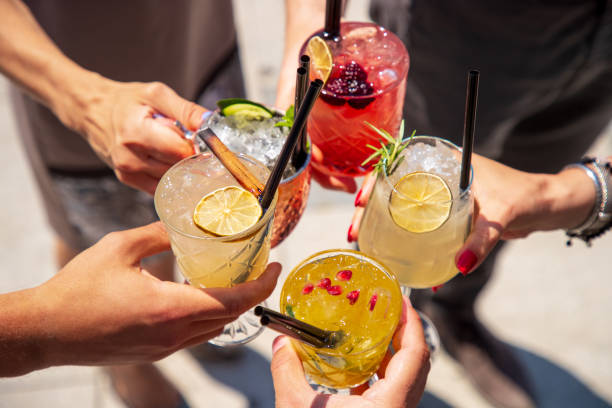 